　FAX：0748-63-4592　E-mail：koka10357000@city.koka.lg.jp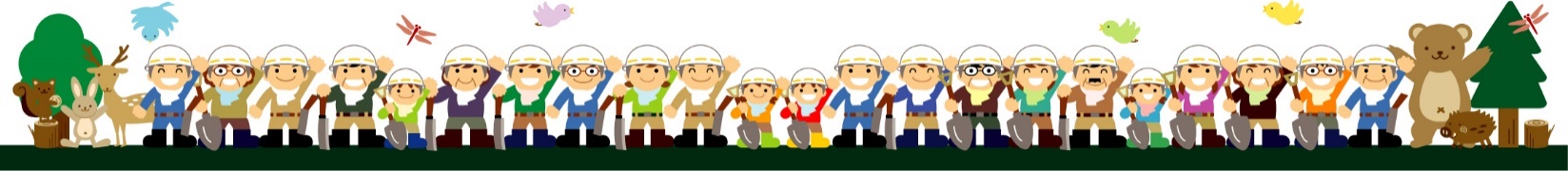 ふりがな住所氏名（年齢：　　　　　　　　　）住所氏名（年齢：　　　　　　　　　）連絡先（電話）氏名（年齢：　　　　　　　　　）連絡先（E-mail）ふりがな住所氏名（年齢：　　　　　　　　　）住所氏名（年齢：　　　　　　　　　）連絡先（電話）氏名（年齢：　　　　　　　　　）連絡先（E-mail）ふりがな住所氏名（年齢：　　　　　　　　　）住所氏名（年齢：　　　　　　　　　）連絡先（電話）氏名（年齢：　　　　　　　　　）連絡先（E-mail）